`	, 	3	5	14	19Եզրակացություն	21	22: :, , , :: , ` , 1::, , , , ::, , , :, :::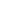 1 , , : , -, , 2:   , 3::  () , , , , , , ::, , , :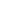 2 3 https://kznakgnahatum.blogspot.com/p/blog-page_11.html?fbclid=IwAR10i3b- BICBjGD_Q1HrBCE7nXctiEuXqMxJl7rQIvPtn-4o3NbwmHhLvHc«, , »4:. , : , : , , ::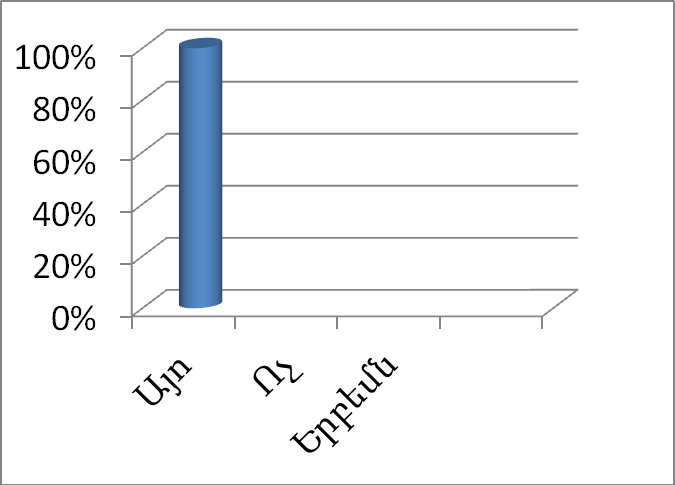 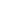 4 , , , : , , , , , , , :, , , , :: .. , , 5:..:, `` , :, :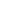 5 ` ` , ::, , , , 6:, : , : , : .. :, , : :. , 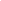 6 , , , , ` , :. : ` , , : , , , , : : , ,:: , :` :. :.:, , , :` , `,` : ` .,7::, , ,:: , , , , , ` : : , : :: , :, , , :, , , ` 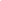 7 : :8:.:, :   .I ` , II ` , , :– III , ,	,, :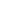 8 IV	,  , :, ::, : ¦ , 9:V ,:: ., : : , : , :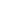 9 :, :, : , , : , ` :, :, ,`, :, :` :,:    , , : : , :., :, :, ::, :, , «» , , :, , :     10:: , : ::` : :11: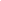 10 11 https://multiurok.ru/files/ink-nowrowynowt-yan-dzevavorowme.html` «»` ` , , :, :` , , , :,, ,:, , , : ` <<,>> <<>>, <<->><<>> << >>:. «» :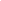 : : :, : ` : , ., …. :::::: : , :«» ` : , : : ` 1-, 2-` :.:::::` - ,- , -::4 .1-2-` : 3-::, , :`	«» –, , ::` , , , :::, , ::::::/, , , /::, , :(1-):4(24%) , , 8(47%) –, , , 5(29%) , : (1)(2-):8(47%) , , 6(35%) –, , , 3(17%) , : (2)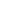 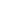 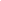 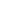 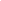  , .Հետազոտական հմտությունների ձևավորման միջոցով խթանել կրտսեր դպրոցականի ուսումնական,քննադատական մտածողությունը, ստեղծագործական ներուժը,կատարելագործումն ու զարգացումը։`:, :, , , :: .«»:. , . , . , , , «» , 2014 .. , . , . , , «» , 2016., , , , , 2-4: ,«» , , 2011.. , . , 50 : I, «» , 2013., . .. 178- 1792.2017https://kznakgnahatum.blogspot.com/p/blogpage_11.html?fbclid=IwAR10i3b- BICBjGD_Q1HrBCE7nXctiEuXqMxJl7rQIvPtn-4o3NbwmHhLvHcttps://multiurok.ru/files/ink-nowrowynowt-yan-dzevavorowme.html.5.201524%47%47%35%29%17%